Tisztelt Ügyfeleink!Tisztelettel tájékoztatjuk Önöket, hogy2017. június 5-én, Pünkösd hétfőn zárva tartunk.2017. június 6-án, kedden 8-18 óráig fogadjuk az ügyfeleket.Megértésüket köszönjük!dr. Szelenczy Gabriella												               járási hivatalvezető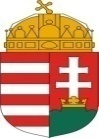 Pest MegyeiKormányhivatalBudakeszi Járási HivatalKORMÁNYABLAK OSZTÁLY 